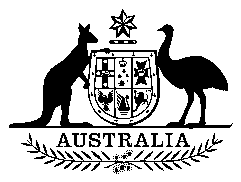 DIRECT AID PROGRAM (DAP) APPLICATION FORM  MONGOLIA2017-2018The application form for the Direct Aid Program (DAP) Mongolia is enclosed.  Applicants should read the DAP guidelines carefully - we are unable to fund projects that fall outside the guidelines. The Guidelines are available at: http://dfat.gov.au/people-to-people/direct-aid-program/Pages/dap-general-guidelines.aspxThe Australian Embassy, Ulaanbaatar, receives many requests for funding under the DAP scheme each year.  With limited funds, we can only approve a fraction of the applications we receive.  A well- prepared application that clearly meets the guidelines, and contains all relevant information will improve your application’s prospects.Before sending in your application, please ensure:the application form is complete and meets the guidelines;you have provided contact details, including where possible a telephone number and an email address;you have included a letter of support, where available, from a trustworthy referee; andyour form is completed in English. Your completed application form should be sent to mongolia.embassy@dfat.gov.auABOUT THE PROJECT PROJECT TITLE:FUNDING (please provide figures in both Australian and Mongolian currencies)NAME/S OF OTHER CONTRIBUTING FUNDING ORGANISATION/S (if applicable, evidence should be attached)LOCATION OF THE PROJECT: (where will the project be implemented? Please provide details of the area, e.g its socio-economic situation)STATE THE PROBLEM YOUR PROJECT WILL ADDRESS: (why is this project necessary? What is the problem you are trying to address?) STATE THE PROPOSED SOLUTION TO THE PROBLEM (what is the aim of your project? How will your project address or help to solve the problem you have outlined?) WHO WILL UNDERTAKE THE PROJECT? (list the main people and organisations involved in this project, and what their roles will be. For the project manager(s), if possible, attach a brief CV)WHO WILL BENEFIT FROM THE PROJECT? (the project should benefit a particular community or group, e.g. students, women, GLBT people) NAME OF YOUR ORGANISATION:ORGANISATION SUMMARY: (please provide a brief overview of your organisation)HAS YOUR ORGANISATION PREVIOUSLY BEEN FUNDED BY THE AUSTRALIAN GOVERNMENT Yes   /   NoIf yes, please provide details:PREVIOUS FUNDING: (please provide details of previous and/or funders, including funder name, project, amount and year)NAME OR NAMES OF PERSON/S RESPONSIBLE FOR THE PROJECT:
PLEASE PROVIDE A DETAILED BUDGET FOR THE PROJECT (DAP grant limit is $30,000 Australian dollars for one year activities. In some circumstance up to $60,000 may be considered for two year activities)How will you spend the DAP grant? Please attach a detailed sample budget.  The cost of the project should be broken down into clearly defined categories such as equipment, labour, materials, transport, etc.  Please note: DAP funds should not be used primarily to fund labour costs or per diems for staff.  Your budget may be in Mongolian currency.Sample:Your budget for period 1 July 2017 – 30 June 2018: (please adapt and add rows as necessary; please provide a total sum)Your budget for the period 1 July 2018 – 30 June 2019 (leave blank for single year projects; Please adapt and add rows as necessary; please provide a total sum)WHAT CONTRIBUTION, IF ANY, WILL YOUR ORGANISATION PROVIDE TO THE PROJECT? (e.g., funds, labour, transport, venue or perhaps materials)
WHAT CONTRIBUTION, IF ANY, WILL BE PROVIDED BY OTHER SOURCES?  (list the names of the contributing organisations and the precise amount or contribution each will provide. Attach letters or documents confirming these contributions from other sources)HOW LONG WILL THE PROJECT TAKE TO COMPLETE? WHEN DO YOU EXPECT THE PROJECT TO START AND FINISH?  (note that project funds must be spent by the end of June 2018 for one year activities and by the end of June 2019 for two year activities) PLEASE ATTACH LETTTERS OF RECOMMENDATION FOR YOUR ORGANISATION (e.g. from previous funder, local authorities) DECLARATIONI certify that the information contained in this application is true and correct.I have read and understood the DAP Guidelines, including requirements for acquittal, reporting, and return of unused funds. Should our organisation be successful, we will abide by these guidelines.I have included the following detailed information in my application:full, itemised budgetevidence of cooperation from other organisations (e.g. copy of letter)reference/s from previous partners, local authorities or government attesting to the organisation’s previous activitiesCV/biography of the main project managerSignedNameDateAmount requested from the DAP (in Australian dollars):Total contribution from your organisation:Total from other organisations:Estimated total cost of project: (1)(2)(3)Contact Person: Address:Email Address:Telephone Number/s Fax NumberWebsite (if applicable)ItemDescriptionCost (unit) MNTCost (total)MNTFunded by DAPFunded by x organisationBricksFor construction of reading room500500,000250,000250,000Text booksFor school students10,000300,000300,000ItemDescriptionCost (unit) MNTCost (total)MNTFunded by DAPFunded by ItemDescriptionCost (unit) MNTCost (total)MNTFunded by DAPFunded by 